W ŚWIECIE TEATRUTEMAT TYGODNIA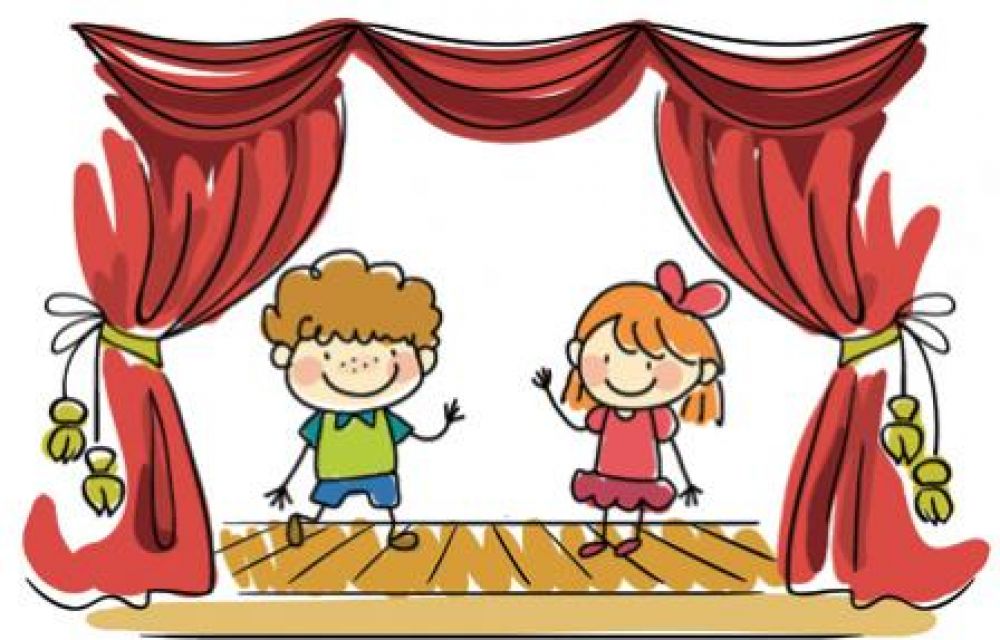 WTOREK – 25.01.2022r.MARIONETKARozgrzewka – zabawa logopedycznaRodzic tłumaczy dziecku, że aktorzy przed spektaklem muszą rozgrzać buzię. Rodzic mówi wierszyk, a dziecko wykonuje ruchy języka opisane w wierszu.Na początku jest rozgrzewka,Językowa wprzód wywieszka,Cały język wyskakuje,Wszystkim nam się pokazuje,W dół i w górę,W lewo, w prawo.Pięknie ćwiczy!Brawo! Brawo!Język wargi oblizuje, pięknie kółka wykonuje.Popatrzymy do lusterka,Jak się język bawi w berka.Kto spróbuje z miną śmiałą,Zwinąć język w rurkę małą?Język ząbki polerujeKażdy dotknie i wyczuje…Może uda się ta sztuczka.Trzeba uczyć samouczka.Marionetka – zabawa ruchowaRodzic przypomina dziecku jak wygląda marionetka i jak się porusza. Poniżej obrazek. Zadaniem dziecka jest poruszanie się do dowolnej muzyki w taki właśnie sposób.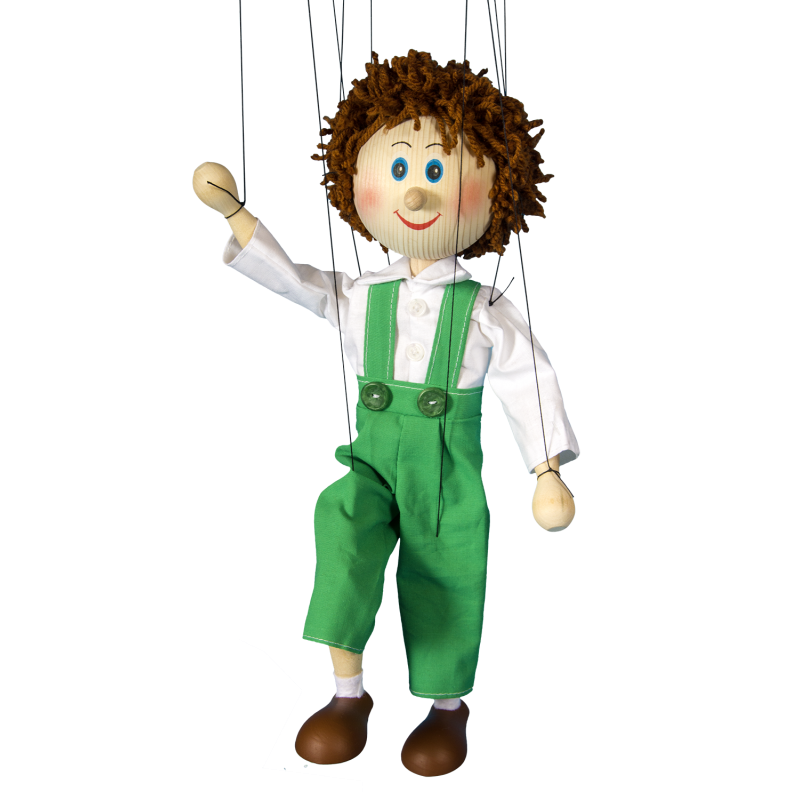 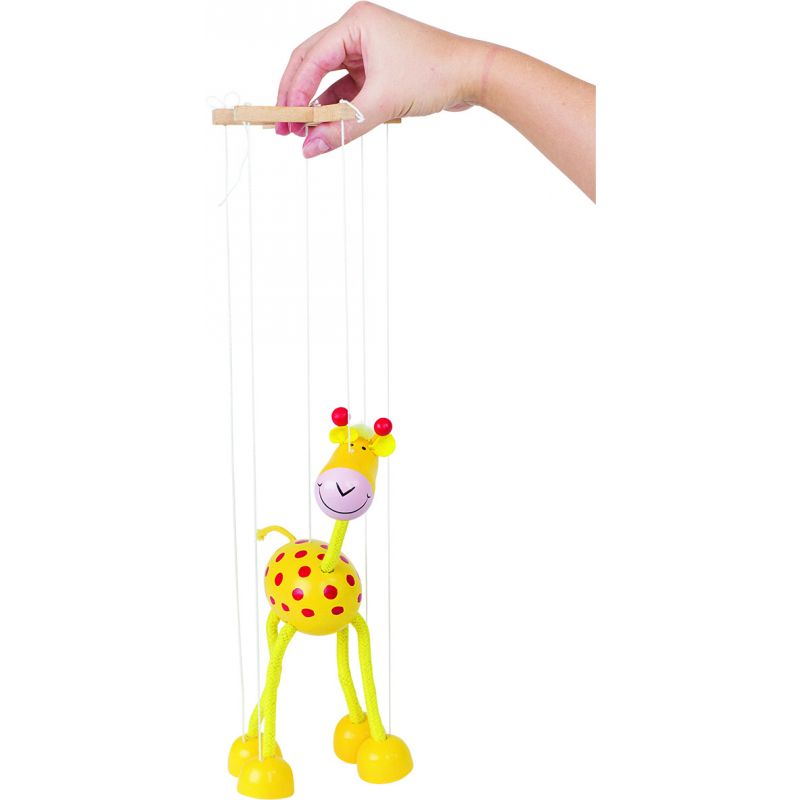 Kolorowe figury – zabawa matematyczna utrwalająca nazwy figurRodzic przygotowuje dla dziecka białą kartkę, na której nakleja wycięte z kolorowego papieru figury lub rysuje je kredką. Zadaniem dziecka jest połączenie takich samych figur ze sobą. Prosimy również dziecko o policzenie np. kwadratów, pytamy w jakim kolorze jest konkretna figura. Wzór zadania poniżej (dodajemy trójkąty i prostokąty).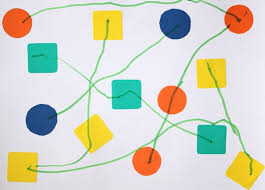 Kolory – zabawa ruchowa utrwalająca nazwy kolorówRodzic mówi kolor, a zadaniem dziecka jest odszukanie go w pomieszczeniu, w którym się znajduje i dotknięcie go.Gdzie słyszysz dźwięk? – zabawa słuchowaRodzic zamyka dziecku oczka chustą i umiejscawia na krzesełku w centrum pokoju. Gra na instrumencie (dostępnym w domu), a zadaniem dziecka jest wskazanie, skąd dobiega dźwięk. Zgadnij, co robię – zabawa z elementem pantomimyDziecko próbuje przedstawić jakąś czynność bez mówienia (odkurzanie, mycie naczyń, gra w piłkę, gra na komputerze itp.). Zadaniem rodzica jest odgadnięcie co próbuje pokazać dziecko. Następnie zamieniamy się miejscami. Znajdź cień - ćwiczenie rozwijające spostrzegawczość 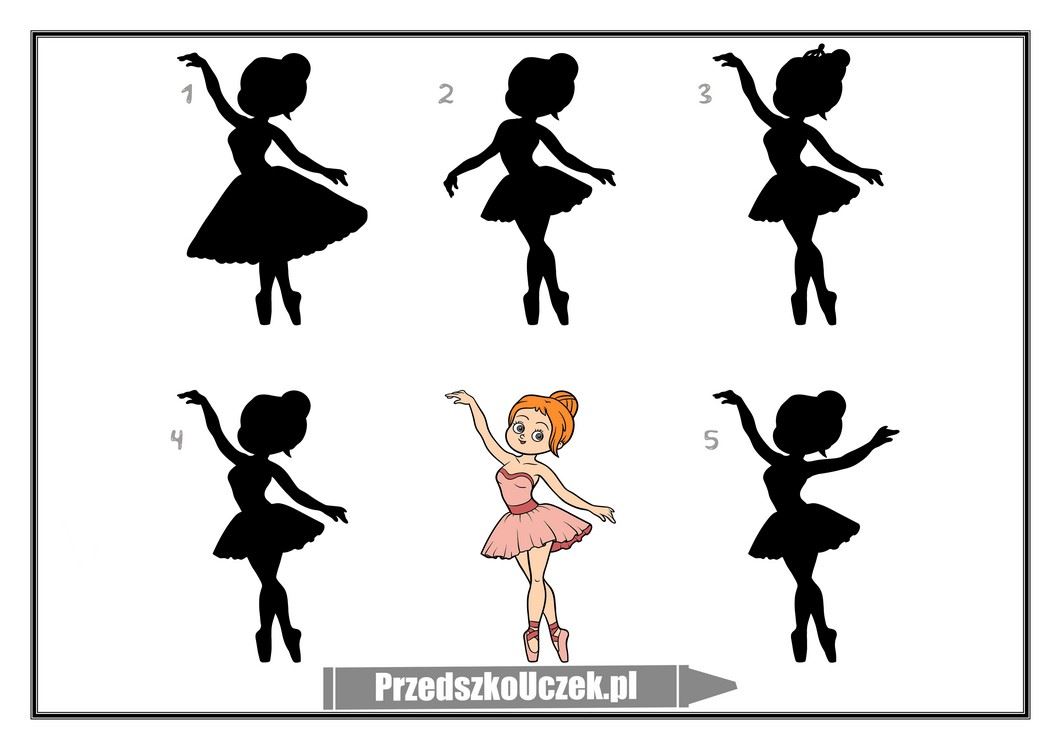 